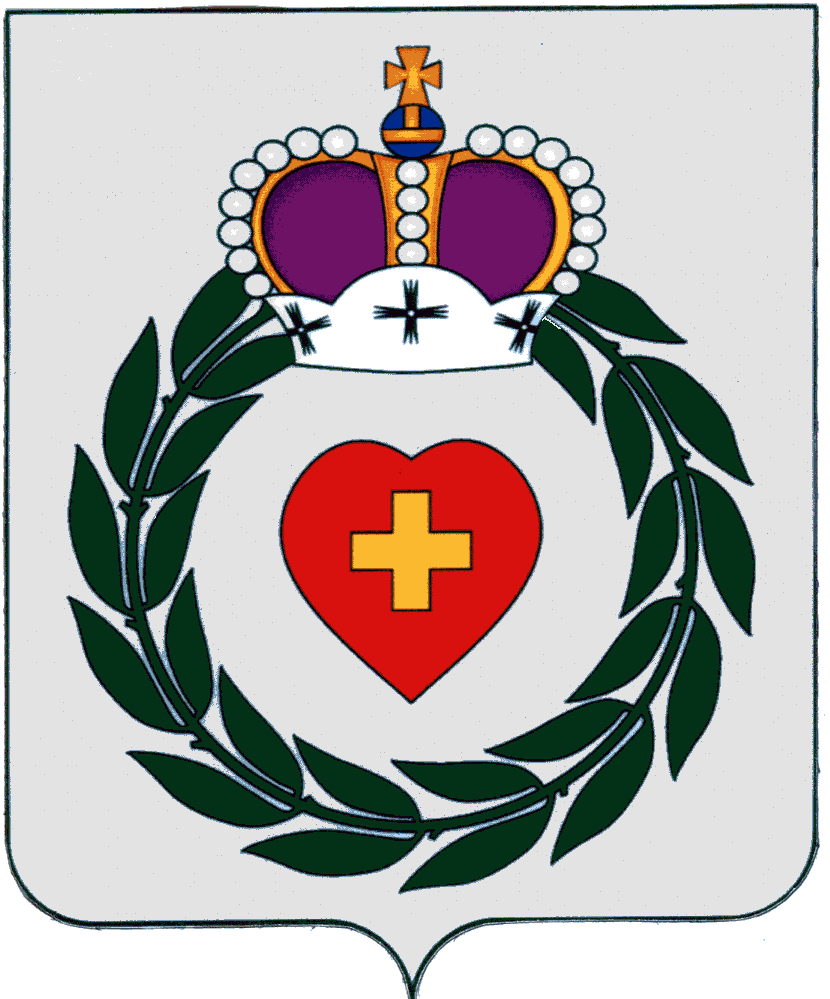                                         Районное Собраниемуниципального образованиямуниципального района«Боровский район» Калужской областиРЕШЕНИЕ14 августа 2020 г.                                            г. Боровск                                                              № 68О мерах социальной  поддержки учащихся общеобразовательныхорганизацийВ соответствии с Федеральными законами от 06.10.2003 № 131-ФЗ «Об общих принципах организации местного самоуправления в Российской Федерации», от 21.12.2012 № 273-ФЗ «Об образовании в Российской Федерации», от 02.01.2000 №29-ФЗ «О качестве и безопасности пищевых продуктов», Законом Калужской области от 05.05.2000 № 8-ОЗ «О статусе многодетной семьи в Калужской области и мерах ее социальной поддержки», на основании Решения Районного Собрания муниципального образования муниципального района «Боровский район» от 19.12.2019 №111 «О бюджете муниципального образования муниципального района «Боровский район» на 2020 год и на плановый период 2021 и 2022 годов», в целях социальной защиты учащихся общеобразовательных организаций Районное Собрание муниципального образования муниципального района «Боровский район»Р Е Ш И Л О :1.Компенсировать из средств бюджета муниципального образования муниципального района «Боровский район» затраты на льготный проезд школьников к месту учебы и обратно:а) из многодетных семей:- на внутригородском транспорте (кроме такси) в фиксированном размере 42,00 (сорок два) рубля 00 копеек в день на одного ребенка;- на внутрирайонных маршрутах в размере 100% стоимости проезда в день;б) проживающих в сельской местности и пользующихся общественным транспортом на внутрирайонных маршрутах в размере 100% стоимости проезда в день.2.Определить стоимость питания учащихся общеобразовательных организаций:а) горячего питания учащихся с первого по четвертый классы из расчета 59,00 (Пятьдесят девять) рублей 00 копеек в день на одного ребенка; б) горячего питания учащихся из многодетных семей и учащихся с ограниченными возможностями здоровья из расчета в день на  одного ребенка:- завтрак в размере 20,00 (Двадцать) рублей 00 копеек (учащиеся  5-11 классов);- обед в размере 60,00 (Шестьдесят) рублей 00 копеек (учащиеся 1-11 классов);в) обедов для учащихся из малообеспеченных семей, посещающих группы продленного дня, из расчета 60,00 (Шестьдесят) рублей 00 копеек в день на одного ребенка;г) продуктовых наборов (сухих пайков) учащимся с ограниченными возможностями здоровья и детям-инвалидам, имеющим статус учащихся с ограниченными возможностями здоровья, получающим образование на дому:- 1- 4 классов - из расчета 119,00 (Сто девятнадцать) рублей 00 копеек на одного ребенка в день;- 5 - 11 классов - из расчета 80,00 (Восемьдесят) рублей 00 копеек на одного ребенка в день.3. Решение Районного Собрания муниципального образования муниципального района «Боровский район» от 26.01.2018 №4 «О мерах социальной поддержки обучающихся общеобразовательных организаций» отменить.4. Настоящее Решение вступает в силу с момента его принятия и подлежит официальному опубликованию.Глава муниципального образованиямуниципального района «Боровский район»Председатель Районного Собрания                                                                   А.В. БельскийОтп. 4 экз.  2 - в дело1 - администрация МО МР «Боровский район»1 - отдел образования администрации МО МР «Боровский район» 